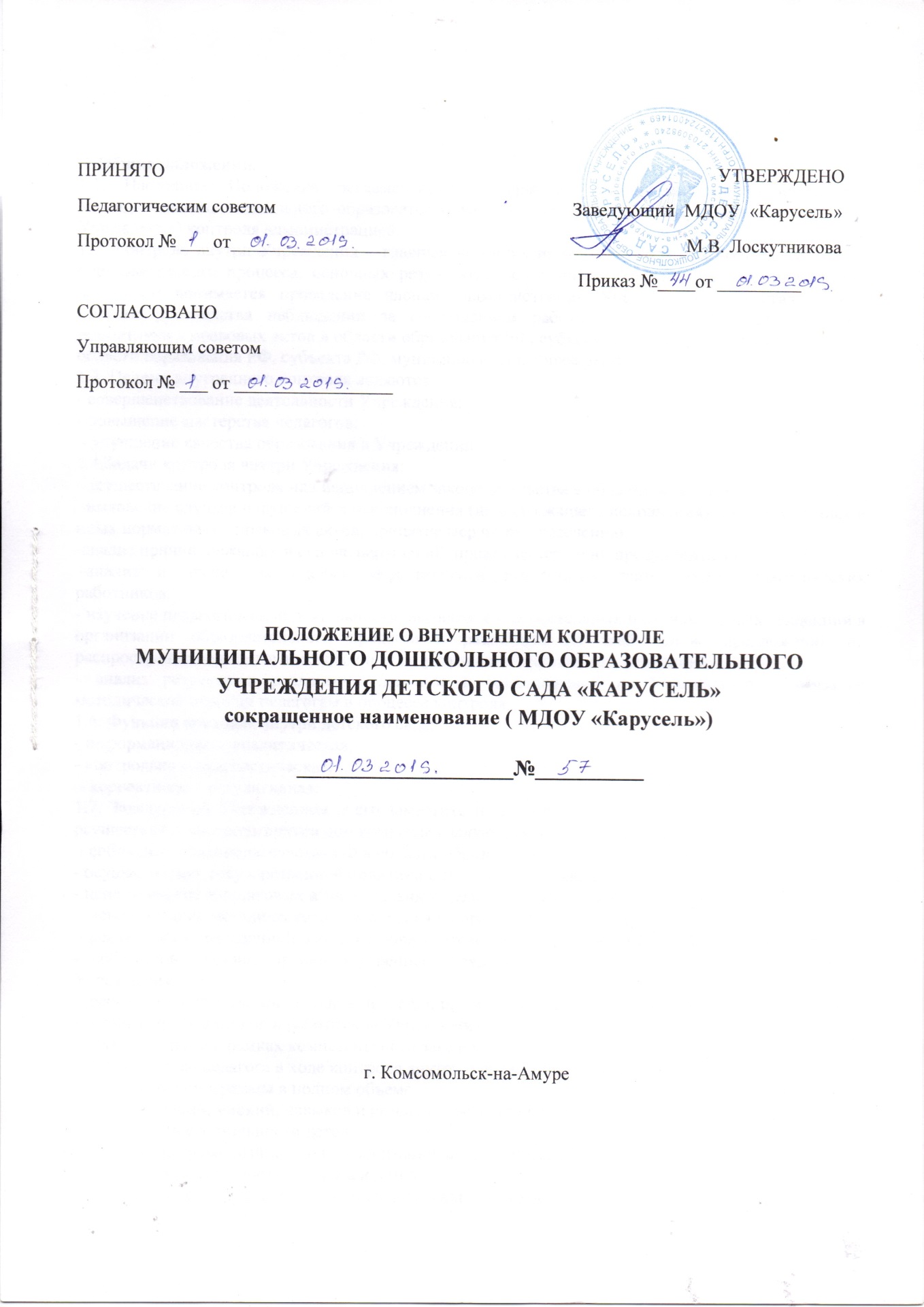  1.Общие положения. 1.1. Настоящее Положение регламентирует содержание и порядок проведения внутри Муниципального дошкольного образовательного учреждения детском саду «Карусель» (далее - Учреждение) контроля администрацией. 1.2. Контроль внутри Учреждения – главный источник информации для диагностики состояния образовательного процесса, основных результатов деятельности Учреждения. Под внутренним контролем понимается проведение членами администрации Учреждения осуществляемых в порядке руководства наблюдений за соблюдением работниками законодательных и иных нормативно – правовых актов в области образования РФ, субъекта нормативно – правовых актов в области образования РФ, субъекта РФ, муниципалитета, Учреждения.1.3. Целями внутреннего контроля являются: - совершенствование деятельности Учреждения; - повышение мастерства педагогов; - улучшение качества образования в Учреждении. 1.4.Задачи контроля внутри Учреждения: - осуществление контроля над исполнением законодательства в области образования; -выявление случаев нарушений и неисполнения (не надлежащего исполнения) законодательных и иных нормативно – правовых актов, принятие мер по их пресечению; -анализ причин, лежащих в основе нарушений, принятие мер по их предупреждению; -анализ и экспертная оценка эффективности результатов деятельности педагогических работников; - изучение педагогической деятельности, выявление положительных и отрицательных тенденций в организации образовательного процесса и разработка на этой основе предложений по распространению педагогического опыта и устранению негативных  тенденций; - анализ результатов реализации приказов и распоряжений по Учреждению; - оказание методической помощи педагогам в процессе контроля. 1.6. Функции контроля внутри детского сада: - информационно – аналитическая; - контрольно – диагностическая; - коррективно – регулятивная. 1.7. Заведующий Учреждением и его заместители, а также эксперты, по его поручению вправе осуществлять контроль внутри детского сада следующих результатов деятельности работников: - соблюдение законодательства РФ в области образования; - осуществление государственной политики в области образования; - использование финансовых и материальных средств в соответствии с нормативами; - использование методического обеспечения в образовательном процессе; - реализация утвержденной основной образовательной программы дошкольного образования; - соблюдение Устава, правил внутреннего трудового распорядка и иных локальных актов Учреждения; - работа по организации питания и медицинских учреждений в целях охраны и укрепления здоровья воспитанников и работников Учреждения; - другие вопросы в рамках компетентности заведующего Учреждением. 1.8. При оценке педагога в ходе контроля внутри Учреждения учитываются: - выполнение программы в полном объеме; - уровень знаний, умений, навыков и развития воспитанников; - степень самостоятельности детей; - дифференцированный подход к воспитанникам а процессе обучения; - совместная деятельность педагога и детей; - наличие положительного эмоционального микроклимата; - умение отбирать содержимое учебного материала (подбор дополнительной литературы, информации, иллюстраций и другого материала, направленного на усвоение воспитанниками системы знаний); - способствовать к анализу педагогических ситуаций, рефлексии, самостоятельному контролю за результатами педагогической деятельности; - умение корректировать свою деятельность; - умение обобщать свой опыт; - умение составлять и реализовывать план своего развития. 1.9. Методы контроля над деятельностью педагога: - анкетирование; - тестирование; - социальный опрос; - мониторинг; - наблюдение; - изучение документации; - изучение самоанализа занятий; - обсуждение результатов деятельности воспитанников; - беседа о деятельности воспитанников. 1.10. Методы контроля над результатами деятельности воспитания и образования: - наблюдение; - устный опрос; - беседа, анкетирование, тестирование; - проверка документации. 1.11. Контроль внутри Учреждения может осуществляться в виде плановых или оперативных проверок, мониторинга. Контроль внутри Учреждения в виде плановых проверок осуществляется в соответствии с утвержденным планом, который обеспечивает периодичность и исключает нерациональное дублирование в организации проверок. План представляется педагогическому коллективу в начале учебного года. Контроль внутри Учреждения в виде оперативных проверок осуществляется в целях установления фактов нарушений, проверки сведений о нарушениях, указанных в обращениях родителей, сотрудников коллектива или других граждан и организаций, а также в целях урегулирования конфликтных ситуаций в отношениях между участниками образовательного процесса. Контроль внутри Учреждения в виде мониторинга предусматривает сбор, системный учет, обработку и анализ информации об организации и результатах образовательного процесса для эффективного решения задач управления качеством образования (состояние здоровья воспитанников, организация питания, выполнение режима, исполнительная дисциплина, учебно-методическое обеспечение, диагностика педагогического мастерства и т.д.). 1.12. Виды контроля внутри детского сада: - предварительный – предварительное знакомство; - текущий – непосредственное наблюдение за воспитательно-образовательным процессом; - итоговый – изучение результатов работы Учреждения и педагогов за полугодие и учебный год. 1.13. Формы контроля внутри детского сада: - оперативный; - тематический; - фронтальный - изучение результатов работы Учреждения, педагогических работников за полугодие, учебный год. 1.14. Правила контроля внутри Учреждения: - контроль внутри Учреждения осуществляет заведующий, заместитель заведующего по воспитательно-методической работе или по его поручению другие специалисты; - в качестве экспертов к участию в контроле могут привлекаться сторонние (компетентные) организации и отдельные специалисты; - продолжительность тематических или фронтальных проверок не должна превышать 5-7 дней с посещением не более одного занятия или мероприятия в день на одной группе или у одного педагога; - эксперты имеют право запрашивать необходимую информацию, изучать документацию, относящуюся к предмету контроля; - при обнаружении в ходе контроля нарушений законодательства РФ в области образования, локальных актов, о них сообщается заведующему Учреждения; - экспертные опросы и анкетирование воспитанников проводятся только в необходимых случаях по согласованию с психологической и методической службой Учреждения; - при проведении планового контроля не требуется дополнительного предупреждения педагога, если в месячном плане указаны сроки контроля, в экстренных случаях заведующий и заместитель заведующего по воспитательно-методической работе могут  посещать занятия и мероприятия воспитателей без предварительного предупреждения; - при проведении оперативных проверок педагог предупреждается не менее чем за 1 день до посещения занятия или мероприятия; - в экстренных случаях педагог предупреждается не менее чем за 1 день до посещения занятия или мероприятия (экстренным случаем считается письменная жалоба, на нарушение прав ребенка, законодательства об образовании); - план – задание определяет вопросы конкретной проверки и должно обеспечить достаточную информированность и сравнимость результатов контроля, как по отдельным разделам, так и должностного лица отдельно взятого. 1.15. Основания для контроля внутри детского сада: - заявление педагога на аттестацию; - плановый контроль; - проверка состояния дел для подготовки управленческих решений; - обращение юридических и физических лиц по поводу нарушений в области образования; - нарушения законодательства РФ, локальных актов Учреждения. 1.16. Результаты контроля оформляются аналитической справкой, справкой о результатах контроля, доклада о состоянии дел по проверяемому вопросу или иной формы, установленной в Учреждении. Итоговый материал должен содержать констатацию фактов, выводы и, при необходимости, предложения. Информация о результатах доводится до работников Учреждения. Педагоги после ознакомления с результатами контроля должны поставить подпись под итоговым материалом, удостоверяющую то, что они поставлены в известность о результатах контроля. При этом они вправе сделать запись в итоговом материале о несогласии с результатами контроля в целом или по отдельным фактам и выводам. По итогам контроля в зависимости от его формы, целей и задач, а также с учетом реального положения дел: - проводятся заседания педагогического совета, производственные совещания; - сделанные замечания и предложения фиксируются в документации; - результаты контроля могут учитываться при проведении аттестации педагогов, но не являются основанием для экспертной группы. 1.17. Заведующий Учреждения по результатам контроля принимает следующие решения: - об издании соответствующего приказа; - об обсуждении итоговых материалов контроля коллективным органом; - о проведении повторного контроля с привлечением отдельных специалистов (экспертов); - о привлечении к дисциплинарной ответственности должностных лиц; - о поощрении работников; - иные решения в пределах своей компетенции. 1.18. О результатах проверки сведений, изложенных в обращениях родителей воспитанников (законных их представителей), а также в обращениях и запросах других граждан и организаций, им сообщается в установленном порядке и в установленные сроки. 2. Права участников внутреннего контроля. 2.1. При осуществлении внутреннего контроля проверяющий имеет право: - знакомиться с документацией в соответствии с функциональными обязанностями  педагогического работника, аналитическими материалами педагога; - изучать практическую деятельность педагогических работников через посещение и анализ занятий, других мероприятий с детьми, наблюдение режимных моментов; - проводить мониторинг образовательного процесса с последующим анализом полученной информации; - организовывать социологические, психологические педагогические исследования; - делать выводы и принимать управленческие решения. 2.2. Проверяемый педагогический работник имеет право: -знать сроки контроля и критерии оценки его деятельности; - знать цель, содержание, виды, формы и методы контроля; - своевременно знакомиться с выводами и рекомендациями проверяющих; - обратиться в комиссию по трудовым спорам профсоюзного комитета Учреждения или вышестоящие органы управления образованием при несогласии с результатами контроля. 3. Взаимосвязи с другими органами самоуправления 3.1.Результаты внутреннего контроля могут быть представлены на рассмотрение и обсуждение в органы управления Учреждением: «Педагогический совет», «Общее собрание трудового коллектива» ,«Управляющий совет» .3.2. Органы управления Учреждением могут выйти с предложением к заведующему о проведении внутреннего контроля по возникшим вопросам. 4. Ответственность. 4.1. Члены комиссии, занимающейся внутренним контролем, несут ответственность за достоверность излагаемых фактов, представляемых в справках, таблицах, схемах по итогам контроля. 